Девиз урока «Недостаточно овладеть премудростью, нужно так же уметь пользоваться ею» (древнегреческий философ Цицерон)Цель урока: ознакомить учащихся с правилом деления десятичных дробей на натуральное числоЦели урока: Личностные: развивать умение слушать; ясно, точно, грамотно излагать свои мысли в устной и письменной речи; развивать криативность мышления, инициативу, находчивость, активность при решении математических задач.Метапредметные: формировать умение работать в группах.Предметные: провести актуализацию знаний по темам «Натуральные числа», «Десятичные дроби»; помочь сформулировать правило деления десятичной дроби на натуральное число; научить применять данное правило при выполнении заданий.1. ОРГАНИЗАЦИОННЫЙ МОМЕНТ- Здравствуйте, ребята! Здравствуйте, гости нашего урока! Присаживайтесь.На уроке работаем старательно,Тогда успех нас ждёт обязательно!На вопросы отвечайте,Всё, ребята, подмечайте,Ничего не забывайте,Меня, прошу, не подкачайте.    - А, чтобы успешно справиться мы могли, необходимо: четко и кратко отвечать на поставленные вопросы;быстро и правильно вычислять предложенные задачи;оказывать помощь в работе;уметь выслушивать других и т. д.2. АКТУАЛИЗАЦИЯ ЗНАНИЙЗадание 1. Игра “Ромашка”. Цель игры - повторение правил, которые потребуются при решении задач. (ПРИЛОЖЕНИЕ 1)На доске магнитом лепестки ромашки с вопросами на повторениеПравило сложения и вычитания десятичных дробей в столбик (запятая под запятой, разряд под разрядом)Правило умножения десятичных дробей на натуральное число (умножить числа, не обращая внимания на запятую; запятой отделяем столько цифр справа, сколько их отделено запятой в десятичной дроби)Правило умножения десятичных дробей на 10, 100, 1000… (запятую в частном перенести на столько цифр вправо, сколько нулей стоит в множителе после 1)Правило сравнения десятичных дробей. (сначала нужно уровнять количество цифр после запятой; затем не обращая внимание на запятую сравнить полученные натуральные числа)Когда необходимо перенести запятую вправо в  десятичной дроби? (при умножении десятичной дроби на 10, 100, 1000 и т.д.)Решите уравнение: . Каким действием вы находили неизвестное? (х=135, умножением)- Таким образом, правила выполнения действий с десятичными дробями похожи на правила выполнения действий с натуральными числами.Задание №2 (задача-исследование). Найдите закономерность образования ряда и назовите следующий элемент ряда (учитель записывает на доске, ученики догадываются)а) 1,3;    2;    2,7;    3,4;  …         (+ 0,7    след. 4,1 )б) 9,5;     8,7;       7,9;         7,1;  …   (– 0,8       след. 6,3)в) 0,2;    0,6;     1,8;     5,4;    16,2;  …      (·3     след. 48,6 )Задание №3. Расставьте в следующих равенствах запятые, чтобы равенства стали верными (распечатанные листы магнитом к доске):3. СООБЩЕНИЕ ТЕМЫ УРОКА - Обратите внимание на ребус. Что на нем зашифровано? Деление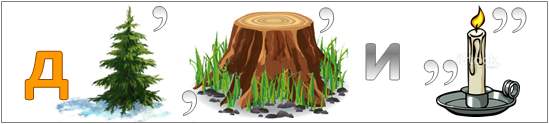 - Задание 4. У меня в руках лента длиной 1,28 м. Как сделать 4 равных части? Какие у вас есть идеи? (сложить вдвое, а потом еще вдвое, этап практической работы) - А как можно записать наши действия на математическом языке? 12 : 4Вопросы учителя: (диалог Учителя и учеников)1. Какова длина веревки? – 1,28 м2. А в виде чего записана длина? это число? – в виде десятичной дроби3. Из чего состоит это число? – целой и десятичной частей4. На какое число нужно поделить? – на 45. А как называется это число? – натуральное - Как вы думаете, о чем мы с вами сегодня будем говорить? (о делении десятичных дробей на натуральное число)- А мы умеем делить десятичную дробь на натуральное число? (Нет)- Тогда подскажите мне, пожалуйста, цель нашего урока. Чтобы вы, ребята, хотели бы получить от сегодняшнего урока? (ученики дают свое толкование целей: научиться делить, изучить правило деления и т.д.) - Верно! В тетрадях запишите число 27 февраля и тему урока.– Итак, мы продолжаем тему десятичные дроби. 4. ОБЪЯСНЕНИЕ НОВОГО МАТЕРИАЛА- Вернемся к нашей ленте. Если мы разделим ее на 4 равные части, то длина 1-й части будет больше или меньше 1? (меньше)- В каких единицах измерения мы можем измерить длину 1-й части, кроме м? (В дм и см!)- Давайте перейдем к этим единицам измерения. (Ребята выполняют перевод числа)1,28 м = 12 дм 8 см = 128 см = 1280 мм- А какое из полученных чисел делится на 4 без остатка? (128 см) Разделите.128 / 4 = 32 (см) – длина 1 части- Чему получилась, равна длина 1-й части? (32 см)- А какую часть см составляют м? (сотую часть)- Запишем иначе 32 см = 0,32 м- Каким действием мы находили длину 1 части? (делением)- Какие числа мы делили и на какие? (натуральные на натуральные)- Верно, а как звучит тема нашего урока? (деление десятичных дробей на натуральное число)- Давайте обратим наше внимание на слайд, тут представлено действие в столбик! 1,28 | 4                         - Проверьте правильно ли мы нашли результат? Каким12     0, 32                      действием? (умножением в столбик) (Один ученик у      8                                доски, все остальные –  в тетради)      8     0Как вы думаете, откуда в частном 0 целых? (потому что 1,28 – в м, а результат получается в см)Тогда попробуйте сделать самостоятельно вывод, когда получается при делении десятичной дроби на натуральное число в частном 0 целых?При делении десятичной дроби на натуральное число в частном получаем 0 целых, если целая часть на натуральное число                       нацело не делится.Хорошо, а тогда почему в разряде десятых 3? (потому что 12/4=3)Каким знаком отделили в частном целую часть от дробной? (запятой)Как понять, где ее нужно правильно поставить? (когда целую часть закончили делить на число и перешли к делению дробной части)Какой алгоритм деления десятичной дроби на натуральное число мы можем сформулировать, опираясь на пример на доске?1) делим целую часть на число2) делим дробную часть на число3) запятой сразу отделяем результат деления целой и дробной частейКончилась целая часть, ставь запятую!- В учебнике на с.209 прочитайте алгоритм. Вы были правы! - В учебнике на с.209 ознакомимся с правилом деления десятичной дроби на 10, 100, 1000 и т.д.Учитель раздает памятки деления десятичной дроби на натуральное число (40 штук)Молодцы, ребята! Нами была проведена серьезная подготовительная работа. Теперь пришло время действовать, применять знания в решении различных задач!5. ФИЗМИНУТКА (слайд презентации)6. ЗАКРЕПЛЕНИЕ НОВОГО МАТЕРИАЛАОдин ученик решает № 1341 самостоятельно, а остальные работают устно с учителем.Задание 5. № 1341 с. 210. Ученик работает у доски самостоятельно, решая задачу по действиям с пояснением. Ученику выдается лист с наводящими вопросами.- Что погрузили в самолет?- Какова масса 1 трактора?- Сколько тракторов погрузили?- Что можем узнать? (массу трех тракторов)- Что сказано про массу трех тракторов?- Что можем теперь узнать? (массу семи аэросаней)- Как узнать массу одних аэросаней? (поделить на 7)Решение:1) 1,2 * 3 = 3,6 (т) – масса трех тракторов2) 3,6 + 2 = 5,6 (т) – масса семи аэросаней3) 5,6 / 7 = 0,8 (т) – масса одних аэросаней.Ответ: 0,8 тЗадание 6. На слайде теория новой темы, необходимо правильно закончить предложение:«Чтобы разделить десятичную дробь на натуральное число надо:разделить дробь на это число, не обращая внимания на ___________;поставить в частном запятую, когда кончится ____________________.Задание № 7.   Выполните деление устно (на слайде).4,4 / 2 = 2,29,3 / 3 = 3,10,8 / 4 = 0,22,5 / 5 = 0,5Задание 8. Что вы можете сказать об этом примере 54,2 : 0 = 54,2?На 0 делить нельзя!- Ребята, чтобы узнать, чем мы будем заниматься дальше, отгадайте математическую шараду:Предлог стоит в моем началеВ конце же загородный дом. Что это? (За Дача)Ученик у доски комментирует свое решение. Ученики записывают решение задачи в тетрадь.Задание 9. Про клоуна (слайд презентации). Учащиеся решают самостоятельно с последующей проверкой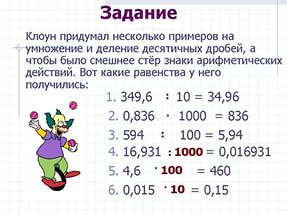 Задание 10. Параллельно ученик самостоятельно работает по карточке, а затем включается в работу с классом.Используя нули и запятые, запишите правильный ответ. Покажите деление в столбик.12,24 / 4 = 30637,1 / 53 = 7992,8 / 8 = 1241Задание 11.№ 1340 с. 210. Ученики решают по рядам (а-в, г-е, ж-и) у доски, комментируя каждый шаг при делении в столбик, остальные записывают в тетради.- Расположите полученные частные по возрастанию и прочитайте что получилось. (ПРИЛОЖЕНИЕ 2) «Образование есть то, что остается, когда все выученное забыто» (франц. инженер-физик Лауэ). - Помните эти слова!7. САМОСТОЯТЕЛЬНАЯ РАБОТА В ПАРАХС/р учащихся в парах на листках – 5-7 минут (Приложение 3) После окончания сверяют верный ответ со слайдом. В итоге – УМНИЦА8. ПОДВЕДЕНИЕ ИТОГОВ- Ребята! Вы замечательно сегодня поработали. Этот материал пригодится вам на следующих уроках. Вы все молодцы!
Вы все удальцы!
И пусть на года любимой 
Для вас математика будет всегда!- Давайте подведем итог нашей совместной работы.- О чем мы сегодня разговаривали? С какими числами мы сегодня работали? Как они называются? (десятичные дроби и натуральные числа)- Какую цель ставили на уроке? - Достигли? - Что узнали? - ОЦЕНКИ ЗА УРОК (учитель проговаривает)- А теперь откроем дневники и запишем задание на дом. На слайде обязательное и творческое д/з: - А теперь ответьте, пожалуйста, на вопросы листка рефлексии (ПРИЛОЖЕНИЕ 4)- Поблагодарим друг друга за хорошую работу! Урок окончен. Отличного дня!Тема урока:«Деление десятичных дробей на натуральное число»ПодготовилаЕвталициди Екатерина Сергеевна  учитель математикиТип урока:урок изучения нового материала и первичное закрепление знанийКласс:5Дата проведения:27 февраля 2017 годаМесто проведения:МБОУ СОШ №6 г. ГеленджикаБазовый учебник:Математика. 5 класс: учебник для общеобразовательных учреждений./Н.Я.Виленкин и др./ Мнемозина)Формы работы учащихся:индивидуальная, фронтальная, групповаяОборудование:Компьютер, мультимедийный проектор, экран, разно уровневые карточки с самостоятельной работой, индивидуальная карточка с заданием, лист рефлексии, памятка для учащихся, лента 1,28 м, задача-ромашка. Правильные ответыа)   1,8 + 3,2=5 	б)   4,01+2,1 = 6,11в)   1,6 * 50 = 80г)   6,23 – 4,23 = 2	д)   4,4 – 1,2 = 3,2е)   27,5 * 10 = 27520,7 / 9 = 2, 3243,2 / 8 = 30,488,298 / 7 = 12,614остаётся,выученноевсё772,8 / 12 = 64,493,15 / 23 = 4,050,644 / 92 = 0,007забыто.когдаОбразование 1 / 80 = 0,01250,909 / = 0,02023 / 32 = 0,09375естьто,чтоОбязательное домашнее задание+ творческое заданиеп 35, № 1375 (1-2 строчка), 1376п 35, № 1375 (1-2 строчка), 1376 и придумать задачу на деление десятичной дроби на натуральное число, где используется информация об интересном факте про город Геленджик и предложить решить эту задачу вашему соседу по парте или однокласснику.